«Мывкыд совмодан Сыктывкарса челядьос 43 № видзанiн»школаодз велодан муниципальной сьöмкуд учреждениеМуниципальное бюджетное дошкольное образовательное учреждение«Детский сад №43» г.Сыктывкара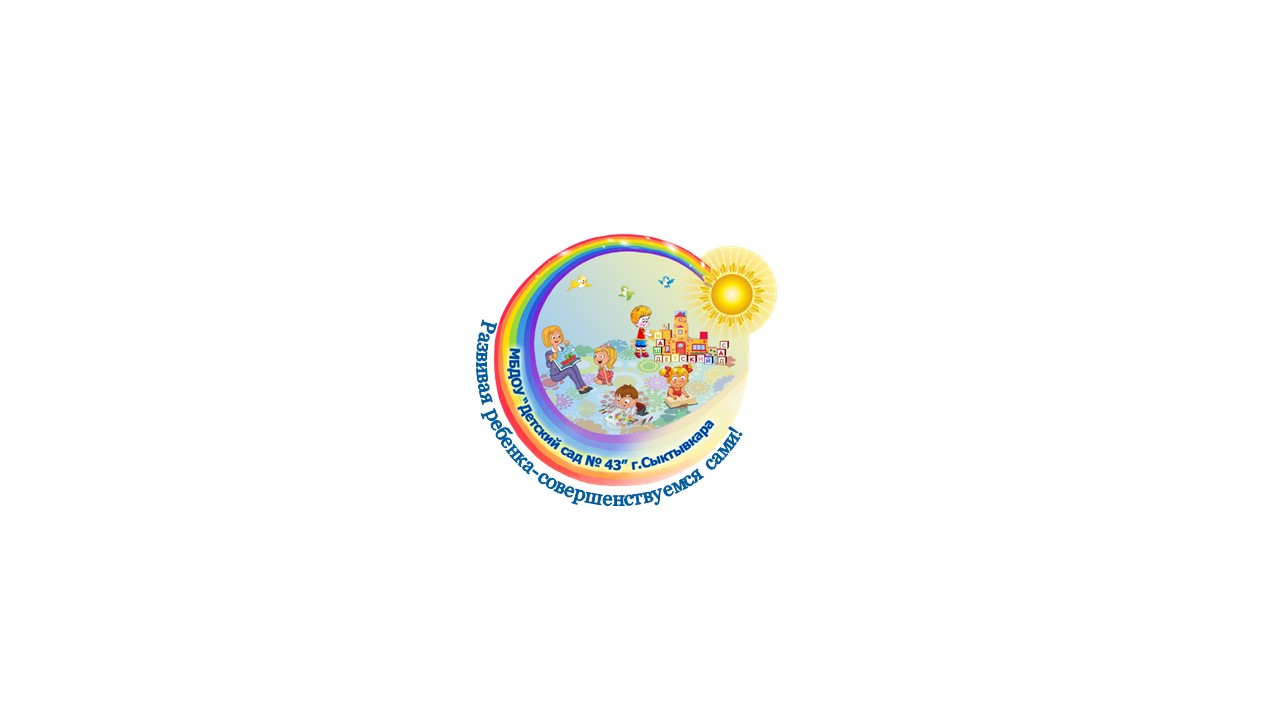 МАТЕРИАЛЫ ПО САМООБРАЗОВАНИЮСердитовой Светланы НиколаевныВоспитателя 1 квалификационной категорииТема «Использование ЭОР на занятиях по ознакомлению с окружающим миром с детьми старшего дошкольного возраста»Сыктывкар,2022г.План самообразования на 2021-2022 учебный год.Реализация Плана самообразованияСписок используемой литературыАвдеева Н.Н., Князева О.Л, Стеркина Р. Б. Безопасность Учебное пособие по основам безопасности жизнедеятельности детей старшего дошкольного возраста. – СПб.: «ДЕТСТВО-ПРЕСС», 2009. Виноградова Н. А. Интерактивная развивающая среда детского сада/Н. А. Виноградова, Н. В. Микляева//М.: УЦ Перспектива, 2011. - 208с.Горвиц Ю., Поздняк Л. Кому работать с компьютером в детском саду. Дошкольное воспитание, 1991 г., № 5.Дыбина О.В. Что было до... Игры-путешествия в прошлое предметов ТЦ «Сфера», 2004 г.Дыбина О.В. Что было до... Игры-путешествия в прошлое предметов ТЦ «Сфера», 2004 г. Дыбина О. В. Ознакомление с предметным и социальным окружением. Конспекты занятий с детьми 6-7 лет. – 2-е изд., испр. и доп.-М.: МОЗАИКА-СИНТЕЗ, 2021.-72 с.Интерактивная педагогика в детском саду. Методическое пособие/под редакцией Н. В. Микляевой. М. : ТЦ Сфера, 2012. - 128 с.Калинина Т.В. Управление ДОУ. “Новые информационные технологии в дошкольном детстве”. М, Сфера, 2008.Ксензова Г.Ю., Моторин В. "Воспитательные возможности компьютерных игр". Дошкольное воспитание, 2000 г., №11.Новоселова С.Л. Компьютерный мир дошкольника. М.: Новая школа, 1997.Тихомирова Л.Ф. Уроки здоровья для детей 5-7 лет Популярное пособие для педагогов и родителей М, 2001Интернет ресурсыДроган И. В. Использование цифровых образовательных ресурсов в образовательном процессе/И. В. Дроган // [Электронный ресурс]/Режим доступа: https//nsportal.ruИнформационная система «Единое окно доступа к образовательным ресурсам» // [Электронный ресурс]/Режим доступа: http://window.edu.ru/Каталог образовательных ресурсов сети Интернет// [Электронный ресурс]/Режим доступа: http://perspektiva.beluo31.ru/?page_id=127Москвицова С. С. Развитие основ диалогического общения посредством виртуальных экскурсий/С. С. Москвицова // [Электронный ресурс]/Режим доступа: www.maam.ruОфициальный сайт Министерства просвещения РФ// [Электронный ресурс]/Режим доступа: https://edu.gov.ru/Федеральный портал «Российское образование» // [Электронный ресурс]/Режим доступа: https://www.edu.ru/Федеральный центр информационно-образовательных ресурсов// [Электронный ресурс]/Режим доступа: http://fcior.edu.ru/Электронные образовательные ресурсы для дошкольников:http://razigrushki.ruhttp://www.baby-news.nethttp://packpacku.comhttp://www.1umka.ruhttp://bukashka.orghttp://teramult.org.ua/http://www.multirussia.ruhttp://teremoc.ru/http://pochemu4ka.ru/http://internetenok.narod.ru/ "http://www.klepa.ru/http://www.kinder.ruЭлектронные образовательные ресурсы для педагогов• Журнал "Детский сад: теория и практика http://www.editionpress.ru/magazine_ds.html• Журнал "Воспитатель ДОУ" http://doshkolnik.ru• Газета «Дошкольное образование» http://best-ru.net/cache/9988/Журнал «Современное дошкольное образование: теория ипрактика» http://sdo-journal.ru/Сайт "Фестиваль педагогических идей. Открытый урок" http://festival.1september.ru/• Детский сад. http://detsad-kitty.ru/• Всё для детского сада• http://www.moi-detsad.ruСайт работников дошкольного образования. Социальная сеть работников образованияnsportal.ru• ВОСПИТАТЕЛЬ | в помощь воспитателю детскогосада. http://detsadd.narod.ru/Сайт "Воспитатель" http://vospitatel.com.ua/• Детский сад. Ру. http://www.detskiysad.ruСайт Клуб увлеченных мам презентация «Сад и огород» https://www.youtube.com/watch?v=BOCJ9GZcuZkСайт для умных родителей Твой ребенок http://www.tvoyrebenok.ru/prezentacii_dlya_detey.shtmlТема самообразования«Использование ЭОР на занятиях по ознакомлению с окружающим миром с детьми старшего дошкольного возраста»АктуальностьС введением ФГОС ДО в систему дошкольного образования меняются требования и к самому воспитателю, к методам обучения и воспитания дошкольников.В Федеральном государственном образовательном стандарте дошкольного образования одной из задач развития когнитивных процессов указывается развитие интересов детей и познавательной мотивации. Поэтому, в центре внимания педагогов стоит организация образовательного процесса, ориентированного на создание условий для развития когнитивных процессов дошкольника. Без использования электронных образовательных ресурсов решение вопросов обучения и развития дошкольников в настоящее время невозможно. Проблемы использования электронных образовательных ресурсов в развитии когнитивных процессов у дошкольников поднимались такими исследователями, как Д. В. Агальцева, JI. X. Зайнутдинова, А. А. Кузнецовым, И. В. Роберт и др. Авторы отмечают, что ЭОР способствуют совершенствованию форм, методов и содержания обучения и воспитания. М. А. Лаврентьева и Е. Е. Мельникова считают, что создание высоко эффективных электронных образовательных ресурсов является важной задачей в области информатизации образования в Российской Федерации. Г. Ю. Грифанова описывает преимущества ЭОР по сравнению с другими средствами обучения. По ее мнению, мультимедийность позволяет сохранять нужный темп развития речи, обеспечивает визуализацию целостного образа; способствует индивидуализации воспитания и обучения; интересна и привлекательна для детей; обеспечивает интерактивность обучения и развития ребенка: развивает коммуникативные навыки. Воспитателю ДОО в образовательном процессе необходимо не только использовать готовые ЭОР для развития когнитивных процессов детей, но и уметь их разрабатывать. Использование электронных образовательных ресурсов (ЭОР) в учебно-воспитательном процессе в дошкольном образовательном учреждении – это одна из самых новых и актуальных проблем в дошкольной педагогике.Информационные ресурсы, обладая красочным материалом, возможностью ребенку самостоятельно действовать, позволяют эффективнее и успешнее осваивать образовательную программу.На сегодняшний день для современного образовательного учреждения ИКТ становятся как средством формирования предметно-развивающей среды, так и инструментом профессиональной деятельности педагога.Реализуя принцип научности, преследуется цель – помочь детям усвоить реальные знания, правильно отражающие действительность. ИКТ дают возможность представлять в мультимедийной форме реалистичные, не искаженные информационные материалы (репродукции картин, фотографии, видеофрагменты, звукозаписи). Однако различные игры и презентации, находящиеся в открытом доступе в сети Интернет не всегда соответствуют по своему содержанию принципу научности. Поэтому необходимо быть особо внимательным при отборе материала.Принцип активности ребенка в процессе обучения был и остается одним из основных в дидактике. Используя ИКТ, стимулируется познавательная активность детей, тем самым повышается интерес к логопедическим занятиям за счет новизны, реалистичности и динамичности изображения, использования анимационных эффектов.Принцип систематичности и последовательности обучения состоит в том, что усвоение учебного материала идет в определенном порядке, системе.Принцип доступности диктует такой отбор наглядного материала, форм и методов организации образовательной деятельности, чтобы они соответствовали уровню подготовки детей, их возрастным особенностям, учитывали специфику детей с нарушениями речи.Принцип наглядности Ян Амос Коменский справедливо считал «золотым правилом» дидактики, так как «ничего нет в уме, чего не было в ощущениях». Именно дошкольникам с их наглядно-образным мышлением понятно лишь то, что можно одновременно рассмотреть, услышать, подействовать или оценить действие объекта.ЦельПовышение своего теоретического, практического уровня, профессионального мастерства и компетентности; систематизирование работы по реализации мероприятий, направленных на познавательное развитие детей через использование ЭОР. Повышение качества воспитательно-образовательного процесса с помощью использования в работе икт и электронных образовательных ресурсов.Способствовать развитию у детей познавательной активности, любознательности, потребности в умственных впечатлениях, стремления к самостоятельному познанию и размышлению. Задачи1. Расширение представлений детей об окружающем мире.2. Развитие у детей познавательных способностей:- мыслительных операций: анализ, классификация, сравнение, обобщение;- способов познания путем сенсорного анализа. 3. Развитие ребенка в социально-личностном направлении: - развитие коммуникативности;-совершенствование самостоятельности, наблюдательности.4. развивать творческий потенциал воспитанников и создавать необходимые условия для активизации познавательной деятельности детей.5. повысить качество образования на основе внедрения новых информационных технологий.Ожидаемые результатыВ результате работы по теме самообразования:У воспитателя:-повышение своего теоретического, практического уровня, профессионального мастерства и компетентности;У детей: - активная вовлеченность в процесс познания; повышение мотивации к процессу обучения; активизация познавательной и мыслительной деятельность дошкольников.У родителей: - обеспечивает прозрачность информации о ходе и результатах учебного процесса для родителей за счет доступа к информации через Интернет;- повышение педагогической компетентности в выборе компьютерных игр для детей.Информационно – подготовительный этап (вводно - ознакомительный)Информационно – подготовительный этап (вводно - ознакомительный)Информационно – подготовительный этап (вводно - ознакомительный)Информационно – подготовительный этап (вводно - ознакомительный)Информационно – подготовительный этап (вводно - ознакомительный)№ФормаСодержание деятельностиСрок (период)Предполагаемый результат1.Изучение и анализ методической литературы, статей в журналах1. О. В. Дыбина Ознакомление с предметным и социальным окружением. Конспекты занятий с детьми 6-7 лет. – 2-е изд., испр. и доп.-М.: МОЗАИКА-СИНТЕЗ, 2021.-72 с.2. Управление инновационными процессами в ДОУ. – М., Сфера, 2008.3. Горвиц Ю., Поздняк Л. Кому работать с компьютером в детском саду. Дошкольное воспитание, 1991 г., № 5.4. Калинина Т.В. Управление ДОУ. “Новые информационные технологии в дошкольном детстве”. М, Сфера, 2008.5. Ксензова Г.Ю. Моторин В. "Воспитательные возможности компьютерных игр". Дошкольное воспитание, 2000 г., №11.6. Новоселова С.Л. Компьютерный мир дошкольника. М.: Новая школа, 1997.7. Виноградова Н. А. Интерактивная развивающая среда детского сада/Н. А. Виноградова, Н. В. Микляева//М. : УЦ Перспектива, 2011. - 208с.8. Дроган И. В. Использование цифровых образовательных ресурсов в образовательном процессе/И. В. Дроган//[Электронный ресурс]/Режим доступа : https//nsportal.ru9. Интерактивная педагогика в детском саду. Методическое пособие/под редакцией Н. В. Микляевой. М. : ТЦ Сфера, 2012. - 128 с.10. Москвицова С. С. Развитие основ диалогического общения посредством виртуальных экскурсий/С. С. Москвицова//[Электронный ресурс]/Режим доступа : www.maam.ru11. методики и технологии педагогов в Интернете.Сентябрь-майПеречень литературы и статей в журналах и интернет – ресурсах по теме самообразования2.Работа с детьми- Разработка перспективного плана работы с детьми подготовительной группы, согласно тематическому планированию;- диагностика детей по критериям;- подбор конспектов НОД, интерактивных игр; создание собственных и использование готовых презентаций, виртуальные экскурсии;- Реализация перспективного плана.СентябрьОктябрь-майОктябрьПерспективный план работы с детьми Картотека ссылок на сайты2.Работа с родителямиКонсультация «Компьютерные игры в детском возрасте – это польза или вред?».Папка -передвижка «Ребенок и компьютер». Консультация «Использование ИКТ в образовательном процессе в ДОУ» Проведение анкетирование «Компьютер и ребёнок». Беседа: «Развивающие компьютерные игры». День открытых дверей.Изготовление пособий для занятий, игр с детьми, лэпбуки.Октябрь-майКонсультация для родителей, информация в родительский уголок2.Работа с педагогами• Разработать рекомендации Ноябрь-МайРекомендации  Практический этап. Практический этап. Практический этап. Практический этап. Практический этап.№ФормаСодержание деятельностиСрок (период)Предполагаемый результат1.групповая«Здравствуй, детский сад!»«Как хорошо у нас в саду». Цель: Расширять и обобщать представления детей об общественной значимости детского сада, его сотрудниках, о правах и обязанностях детей, посещающих детский сад. Развивать речь. Воспитывать доброжелательное отношение к сверстникам, к окружающим.Содержание: Беседа о детском садике. Рассматривание фотографий. Разгадывание загадок о профессиях. Д/и «Угадай профессию». Д/и «Что лишнее?»Просмотр презентации «Как хорошо у нас в саду»https://infourok.ru/prezentaciya-k-zanyatiyu-po-okruzhayuschemu-miru-v-podgotovitelnoy-gruppe-kak-horosho-u-nas-v-sadu-3880476.htmlЗанятие 2. Предметы-помощники. Цель: формировать представления детей о предметах, облегчающих труд человека на производстве; объяснять, что эти предметы могут улучшать качество, скорость выполнения действий, выполнять сложные операции, изменять изделия.Содержание: Просмотр презентации «Предметы помощники»https://nsportal.ru/detskiy-sad/okruzhayushchiy-mir/2019/04/09/prezentatsiya-predmety-pomoshchniki-o-v-dybina1-2 недели сентябряДети соотносят профессию и необходимые инструменты для данной работыДети знают предметы, облегчающие труд людей, могут классифицировать предметы прошлого и настоящего, могут объяснить предназначение предметов.«Хлеб – всему голова»Занятие 1. «В стране маленьких открытий». Цель: формировать представление о том, как хлеб на стол пришел.Просмотр видеоролика «Откуда к нам хлеб пришёл» https://www.youtube.com/watch?v=afW4ZiBF3NsИнтерактивная игра «От зернышка до хлеба»https://kopilkaurokov.ru/doshkolnoeObrazovanie/presentacii/interaktivnaia_igra_ot_zernyshka_do_khleba_5Демонстрационный материалhttps://www.liveinternet.ru/users/4943168/post2829585153-4 недели сентябряДети составляют рассказ о происхождении хлеба, в игровой форме закрепляют знания об этапах производства хлеба.Индивидуальна, подгрупповая, групповые«Осень золотая»По теме недели: Сайт Клуб увлеченных мам презентация «Сад и огород»https://www.youtube.com/watch?v=BOCJ9GZcuZkСайт для умных родителей Твой ребенок http://www.tvoyrebenok.ru/prezentacii_dlya_detey.shtmlКроссворды по теме осень https://pochemu4ka.ru/load/krossvordy/350Презентация-игра "Помоги незнайке собрать урожай. Фрукты и овощи"https://pedsovet.su/load/1181-2Игровая презентация «Здравствуй, осень» https://pochemu4ka.ru/load/prezentacii/prezentacii_quot_okruzhajushhij_mir_quot/285Занятие 1. «На выставке кожаных изделий». Цель: дать детям понятие о коже как материале, из которого человек делает разнообразные вещи; познакомить с видами кожи, показать связь качества кожи с назначением вещи; активизировать познавательную деятельность; вызвать интерес к старинным и современным предметам рукотворного мира.Содержание: Беседа по картинкам «Кожаные изделия». Опытническая деятельность «Свойства кожи».Просмотр презентации https://nsportal.ru/detskiy-sad/okruzhayushchiy-mir/2018/11/12/prezentatsiya-na-vystavke-kozhanyh-izdeliy-o-v-dybina«Неделя нескучного здоровья»По теме недели:Сайт Спортания-развивающий мультфильм для детей о ЗОЖhttps://www.youtube.com/c/%D0%A1%D0%BF%D0%BE%D1%80%D1%82%D0%B0%D0%BD%D0%B8%D1%8FТело человекаhttp://www.myshared.ru/slide/1420508/Занятие 2. «Что я знаю о себе и о здоровье». Цель: уточнить представление о единстве организма. Закрепить знание детей о частях тела человека и их функциях, культурно-гигиенические навыки.Содержание: просмотр презентации о ЗОЖhttps://pptcloud.ru/fizkultura/zdorovyy-obraz-zhizni-192461Просмотр презентации «Я и мое тело»https://multiurok.ru/files/prezentatsiia-dlia-detei-starshego-doshkolnogo-v-4.html1-2 недели октябряДети могут соотнести фрукты и овощи, закрепят признаки осени.Знают назначение и разнообразие кожаных изделий, как получают кожу и ее свойстваДети знают строение тела, назначение органов, соотносят расположение органов и частей тела.Дети классифицируют предметы по материалу, различают рукотворный и природный мирДети знают историю происхождения бумаги, ее свойстваДети различают и классифицируют предметы по материалуДети знакомятся с географической картой, границами нашей страны, народами, населяющих ееДети знают о родовых корнях, составляют рассказы о своей семьеДети знают правила поведения на проезжей части, дорожные знаки и их классификациюДети знают историю происхождения светофораДети знакомы с процессом производства книг, газет, знакомы с профессиямиДети знакомы с производством стекла и керамики, из свойства, соотносят предметы по материалуДети знают историю счетных устройств, для чего они необходимы человекуЗнают историю праздника и его традицииДети знают о работе библиотеки, сотрудниках, правила обращения с книгой и правила поведения в библиотекеДети знают разнообразие профессийДети имеют представления о зонах нашей Республики, о флоре и фауне, бытеДети знакомы с культурой, историей своей страны, с символами государстваДети знают представителей разных профессий, их значимостьДети знакомы с профессией фермер, различают животныхДети знают составляющие ЗОЖДети имеют представления о космосеДети знают признаки весныДети различают живую и неживую природуДети знают и различают насекомых, знают  правила поведения  с нимиИндивидуальна, подгрупповая, групповые«Мир вокруг нас»По теме недели: Клуб увлеченных мам Видеопрезентация «Что из чего»https://www.youtube.com/watch?v=69qWmAA9-rQЗанятие 1. «Удивительные предметы». Цель: Учить детей сравнивать предметы, придуманные людьми, с объектами природы и находить между ними общее (то, что не дала человеку природа, он придумал сам). Развивать интерес к познанию окружающего мира. Воспитывать аккуратность, уважение к труду людейСодержание: Игровое упражнение «Разделим картинки на две группы». Загадки о предметах природного и рукотворного мира. Д/и «Я начну, а ты продолжишь». Д/и «Сходства и различия»Просмотр презентации «Удивительные предметы» https://infourok.ru/prezentaciya-po-okruzhayuschemu-miru-na-temu-udivitelnie-predmeti-3273661.htmlЗанятие 2. «Путешествие в прошлое книги». Цель: познакомить детей с историей происхождения и изготовления книги; дать детям знания о том, как преобразовывалась книга под влиянием творчества человека, сохраняя при этом существенные характеристики. Возбудить интерес к творческой деятельности человека; воспитывать бережное отношение к книге.Содержание: Беседа «Для чего нужны книги?» Д/и «Прошлое и настоящее». Игр.упр-е «Что было, что будет». Игр.упр-е «Как обращаться с книгой» Чтение стих-я «Книга- самый лучший друг»Просмотр презентации «Путешествие в прошлое книги»https://nsportal.ru/sites/default/files/2017/03/13/puteshestvie_v_proshloe_knigi.pdfВидео-презентация «Путешествие в историю книги»: развитие книги от древности до наших днейhttps://www.youtube.com/watch?v=Mcht_QNO1MkЗанятие 2. «В мире материалов» Цель:  Закреплять знания детей о различных материалах. Развивать интерес к познанию окружающего мира. Воспитывать бережное отношение к вещам, умение выслушивать товарища.Содержание: Беседа по картинкам. Д/и «Чудесный мешочек». Д/и «Бывает- не бывает». Игр. упр-е «Зачем людям нужны..».Просмотр презентации «В мире материалов»https://nsportal.ru/detskiy-sad/okruzhayushchiy-mir/2020/09/09/prezentatsiya-v-mire-materialovИнтерактивная дидактическая игра для развития процессов обобщения и классификации "Мир вещей вокруг тебя" https://pedsovet.su/load/1181-23-4 недели октябряДети могут соотнести фрукты и овощи, закрепят признаки осени.Знают назначение и разнообразие кожаных изделий, как получают кожу и ее свойстваДети знают строение тела, назначение органов, соотносят расположение органов и частей тела.Дети классифицируют предметы по материалу, различают рукотворный и природный мирДети знают историю происхождения бумаги, ее свойстваДети различают и классифицируют предметы по материалуДети знакомятся с географической картой, границами нашей страны, народами, населяющих ееДети знают о родовых корнях, составляют рассказы о своей семьеДети знают правила поведения на проезжей части, дорожные знаки и их классификациюДети знают историю происхождения светофораДети знакомы с процессом производства книг, газет, знакомы с профессиямиДети знакомы с производством стекла и керамики, из свойства, соотносят предметы по материалуДети знают историю счетных устройств, для чего они необходимы человекуЗнают историю праздника и его традицииДети знают о работе библиотеки, сотрудниках, правила обращения с книгой и правила поведения в библиотекеДети знают разнообразие профессийДети имеют представления о зонах нашей Республики, о флоре и фауне, бытеДети знакомы с культурой, историей своей страны, с символами государстваДети знают представителей разных профессий, их значимостьДети знакомы с профессией фермер, различают животныхДети знают составляющие ЗОЖДети имеют представления о космосеДети знают признаки весныДети различают живую и неживую природуДети знают и различают насекомых, знают  правила поведения  с нимиИндивидуальна, подгрупповая, групповые«Я, семья, родная страна и планета Земля»Занятие 1. «Страна, в которой мы живем». Цель: закрепить знания детей о названии страны, ее природы. Познакомить детей с географической картой, учить «читать» ее. Дать детям знания о богатстве России, воспитывать стремление беречь и приумножать их. Воспитывать в детях чувство гордости за свою страну.Просмотр презентацииhttps://infourok.ru/prezentaciya-nasha-rodinarossiyapodgotovitelnaya-gruppa-2480946.htmlЗанятие 2. «Дружная семья». Цель: Обобщать и систематизировать представления детей о семье.Расширять представления о родовых корнях семьи; активизировать познавательный интерес к семье, к близким.Закреплять знания имен и отчеств родителей, дедушек и бабушек. Развивать речь. Воспитывать чувство гордости за свою семью, желание заботиться о близких.Содержание: Беседа по пословице «Вместе тесно, а врозь скучно». Составление рассказов детьми. Знакомство с терминами родства: прабабушка и прадедушка.   Анализ пословиц о семье.Просмотр презентации https://nsportal.ru/detskiy-sad/okruzhayushchiy-mir/2020/10/20/prezentatsiya-k-nod-po-oznakomleniyu-s-okruzhayushchimДемонстрационный материал https://www.liveinternet.ru/users/irisha___irishka/post2396996501и 4 недели ноябряДети могут соотнести фрукты и овощи, закрепят признаки осени.Знают назначение и разнообразие кожаных изделий, как получают кожу и ее свойстваДети знают строение тела, назначение органов, соотносят расположение органов и частей тела.Дети классифицируют предметы по материалу, различают рукотворный и природный мирДети знают историю происхождения бумаги, ее свойстваДети различают и классифицируют предметы по материалуДети знакомятся с географической картой, границами нашей страны, народами, населяющих ееДети знают о родовых корнях, составляют рассказы о своей семьеДети знают правила поведения на проезжей части, дорожные знаки и их классификациюДети знают историю происхождения светофораДети знакомы с процессом производства книг, газет, знакомы с профессиямиДети знакомы с производством стекла и керамики, из свойства, соотносят предметы по материалуДети знают историю счетных устройств, для чего они необходимы человекуЗнают историю праздника и его традицииДети знают о работе библиотеки, сотрудниках, правила обращения с книгой и правила поведения в библиотекеДети знают разнообразие профессийДети имеют представления о зонах нашей Республики, о флоре и фауне, бытеДети знакомы с культурой, историей своей страны, с символами государстваДети знают представителей разных профессий, их значимостьДети знакомы с профессией фермер, различают животныхДети знают составляющие ЗОЖДети имеют представления о космосеДети знают признаки весныДети различают живую и неживую природуДети знают и различают насекомых, знают  правила поведения  с нимиИндивидуальна, подгрупповая, групповые«Правила дорожные знать каждому положено»По теме недели: Федеральный каталог интерактивных образовательных программ Дорога безопасностей http://bdd-eor.edu.ru/Уроки тетушки совы https://www.youtube.com/user/TetushkaSovaРебусы по безопасности Семья детских каналов «Мое все»: http://forchel.ru/index.php/razvivayki/category/15-rebusy-bezopasnОбучающие видеоролики для детей по ПДД: http://scshurma.narod.ru/school/sait/sait_pdd/video.htmПортал «Твой ребенок». Раздел о правилах дорожного движенияhttp://www.tvoyrebenok.ru/pdd.shtmlДорога безопасностиhttp://pdd24.ruСайт газеты «Добрая дорога детства»http://www.dddgazeta.ru/ПЕРЕКРЕСТОК дорога безопасностиhttp://perekrestok.ucoz.comЦентр пропаганды безопасности дорожного движенияhttp://www.propaganda-bdd.ruМетодические пособия для детей по ПДД образовательные интерактивные игры и приложения для проведения занятий в детском саду, школе и дома по теме правила дорожного движения http://pdd-deti.ru/Я знаю ПДД https://vk.com/club175646125ПДД детям \ Дошклольник. ру http://doshkolnik.ru/pdd.htmlПДД для детей дошкольного возраста в картинках https://psypedprofi.ru/pdd-dlya-detej-doshkolnogo-vozrasta.htmlЗанятие 1. «Путешествие в прошлое светофора». Цель: познакомить детей с историей светофора, развивать ретроспективный взгляд на предметы рукотворного мира, развивать познавательную деятельность.Содержание: П/и «Ищу друзей». Д/и «Опасная дорога». Игр. упр-е «Хорошая дорога».Просмотр презентации «Путешествие в прошлое светофора». https://nsportal.ru/detskiy-sad/okruzhayushchiy-mir/2019/05/17/puteshestvie-v-proshloe-svetofora2-3 недели ноябряДети могут соотнести фрукты и овощи, закрепят признаки осени.Знают назначение и разнообразие кожаных изделий, как получают кожу и ее свойстваДети знают строение тела, назначение органов, соотносят расположение органов и частей тела.Дети классифицируют предметы по материалу, различают рукотворный и природный мирДети знают историю происхождения бумаги, ее свойстваДети различают и классифицируют предметы по материалуДети знакомятся с географической картой, границами нашей страны, народами, населяющих ееДети знают о родовых корнях, составляют рассказы о своей семьеДети знают правила поведения на проезжей части, дорожные знаки и их классификациюДети знают историю происхождения светофораДети знакомы с процессом производства книг, газет, знакомы с профессиямиДети знакомы с производством стекла и керамики, из свойства, соотносят предметы по материалуДети знают историю счетных устройств, для чего они необходимы человекуЗнают историю праздника и его традицииДети знают о работе библиотеки, сотрудниках, правила обращения с книгой и правила поведения в библиотекеДети знают разнообразие профессийДети имеют представления о зонах нашей Республики, о флоре и фауне, бытеДети знакомы с культурой, историей своей страны, с символами государстваДети знают представителей разных профессий, их значимостьДети знакомы с профессией фермер, различают животныхДети знают составляющие ЗОЖДети имеют представления о космосеДети знают признаки весныДети различают живую и неживую природуДети знают и различают насекомых, знают  правила поведения  с нимиИндивидуальна, подгрупповая, групповые«Красавица зима»День литературного искусства в ДОО Занятие 1. «Путешествие в типографию». Цель: познакомить детей с трудом работников типографии; показать значимость каждого компонента труда в получении результата; познакомить с процессом создания, оформления книги; воспитывать любовь к книгам, уважение к людям, создающим их.Содержание: Д/и «Путешествие в типографию». Беседа о типографии. Д/и «Подбери рифму». Д/и «Звук заблудился»Просмотр презентации https://nsportal.ru/detskiy-sad/okruzhayushchiy-mir/2017/11/18/prezentatsiya-puteshestvie-v-tipografiyuЗанятие 2. «Две вазы». Цель: закреплять умение детей узнавать предметы из стекла и керамики, отличать их друг от друга. Учить устанавливать причинно-следственные связи между назначением, строением предмета и материалом, из которого он сделан. Содержание: Опыты со стеклом и керамикой. Д/и «Что из чего?» Д/и «Найди лишний предмет». Продуктивная деятельность «Ваза».Просмотр презентации https://nsportal.ru/detskiy-sad/okruzhayushchiy-mir/2016/02/08/steklo-i-keramikaЗанятие 3. «Путешествие в прошлое счетных устройств. Цель: познакомить детей с историей счетных устройств, с процессом их преобразования человеком. Развивать ретроспективный взгляд на предметы рукотворного мира. Развивать познавательную деятельность.Содержание: Беседа об истории счетных устройств. Рассматривание картинок. Игр. упр-е «Что было- что будет». Д/и «Если бы»Просмотр презентацииhttps://nsportal.ru/detskiy-sad/raznoe/2019/03/31/prezentatsiya-puteshestvie-v-proshloe-schetnyh-ustroystv1-3 недели декабряДети могут соотнести фрукты и овощи, закрепят признаки осени.Знают назначение и разнообразие кожаных изделий, как получают кожу и ее свойстваДети знают строение тела, назначение органов, соотносят расположение органов и частей тела.Дети классифицируют предметы по материалу, различают рукотворный и природный мирДети знают историю происхождения бумаги, ее свойстваДети различают и классифицируют предметы по материалуДети знакомятся с географической картой, границами нашей страны, народами, населяющих ееДети знают о родовых корнях, составляют рассказы о своей семьеДети знают правила поведения на проезжей части, дорожные знаки и их классификациюДети знают историю происхождения светофораДети знакомы с процессом производства книг, газет, знакомы с профессиямиДети знакомы с производством стекла и керамики, из свойства, соотносят предметы по материалуДети знают историю счетных устройств, для чего они необходимы человекуЗнают историю праздника и его традицииДети знают о работе библиотеки, сотрудниках, правила обращения с книгой и правила поведения в библиотекеДети знают разнообразие профессийДети имеют представления о зонах нашей Республики, о флоре и фауне, бытеДети знакомы с культурой, историей своей страны, с символами государстваДети знают представителей разных профессий, их значимостьДети знакомы с профессией фермер, различают животныхДети знают составляющие ЗОЖДети имеют представления о космосеДети знают признаки весныДети различают живую и неживую природуДети знают и различают насекомых, знают  правила поведения  с нимиИндивидуальна, подгрупповая, групповые«Новый год у ворот»Занятие 1. «Русский Новый год» (легенда о появлении новогодней елки). Цель: продолжать знакомить детей с историей возникновения праздника «Новый год»Методический материал https://www.culture.ru/materials/157001/rozhdestvenskoe-derevo-v-rossii-v-pervoi-polovine-xix-vekahttps://www.culture.ru/materials/74333/novogodnyaya-elka4 неделя декабряДети могут соотнести фрукты и овощи, закрепят признаки осени.Знают назначение и разнообразие кожаных изделий, как получают кожу и ее свойстваДети знают строение тела, назначение органов, соотносят расположение органов и частей тела.Дети классифицируют предметы по материалу, различают рукотворный и природный мирДети знают историю происхождения бумаги, ее свойстваДети различают и классифицируют предметы по материалуДети знакомятся с географической картой, границами нашей страны, народами, населяющих ееДети знают о родовых корнях, составляют рассказы о своей семьеДети знают правила поведения на проезжей части, дорожные знаки и их классификациюДети знают историю происхождения светофораДети знакомы с процессом производства книг, газет, знакомы с профессиямиДети знакомы с производством стекла и керамики, из свойства, соотносят предметы по материалуДети знают историю счетных устройств, для чего они необходимы человекуЗнают историю праздника и его традицииДети знают о работе библиотеки, сотрудниках, правила обращения с книгой и правила поведения в библиотекеДети знают разнообразие профессийДети имеют представления о зонах нашей Республики, о флоре и фауне, бытеДети знакомы с культурой, историей своей страны, с символами государстваДети знают представителей разных профессий, их значимостьДети знакомы с профессией фермер, различают животныхДети знают составляющие ЗОЖДети имеют представления о космосеДети знают признаки весныДети различают живую и неживую природуДети знают и различают насекомых, знают  правила поведения  с нимиИндивидуальна, подгрупповая, групповые«Этикет»Занятие 1. «Библиотека». Цель: дать детям представление о библиотеке, о правилах, которые существуют для читателей, посещающих библиотеку. воспитывать бережное отношение к книгам.Содержание: Беседа «Для чего нужны библиотеки». Игр. упр-е «Правила поведения в библиотеке». Игр. упр-е «Правила обращения с книгой» Д/и «Можно- нельзя» Чтение стих-я «Книга- самый лучший друг»Просмотр презентации https://infourok.ru/prezentaciya-k-nod-poznavatelnoe-razvitie-znakomstvo-s-bibliotekoj-podgotovitelnaya-gruppa-4982086.html3 неделя январяДети могут соотнести фрукты и овощи, закрепят признаки осени.Знают назначение и разнообразие кожаных изделий, как получают кожу и ее свойстваДети знают строение тела, назначение органов, соотносят расположение органов и частей тела.Дети классифицируют предметы по материалу, различают рукотворный и природный мирДети знают историю происхождения бумаги, ее свойстваДети различают и классифицируют предметы по материалуДети знакомятся с географической картой, границами нашей страны, народами, населяющих ееДети знают о родовых корнях, составляют рассказы о своей семьеДети знают правила поведения на проезжей части, дорожные знаки и их классификациюДети знают историю происхождения светофораДети знакомы с процессом производства книг, газет, знакомы с профессиямиДети знакомы с производством стекла и керамики, из свойства, соотносят предметы по материалуДети знают историю счетных устройств, для чего они необходимы человекуЗнают историю праздника и его традицииДети знают о работе библиотеки, сотрудниках, правила обращения с книгой и правила поведения в библиотекеДети знают разнообразие профессийДети имеют представления о зонах нашей Республики, о флоре и фауне, бытеДети знакомы с культурой, историей своей страны, с символами государстваДети знают представителей разных профессий, их значимостьДети знакомы с профессией фермер, различают животныхДети знают составляющие ЗОЖДети имеют представления о космосеДети знают признаки весныДети различают живую и неживую природуДети знают и различают насекомых, знают  правила поведения  с нимиИндивидуальна, подгрупповая, групповые«Маленькие ученые»Занятие 1. «Сколько славных дел вокруг». Цель: закреплять знания детей о разнообразных профессиях, личностных и профессиональных качествах их представителей. Воспитывать уважение к людям труда.Содержание: интерактивная игра «Кто и где работает?»https://ped-kopilka.ru/blogs/blog76692/konspekt-interaktivnoi-igry-kto-gde-rabotaet.html4 неделя январяДети могут соотнести фрукты и овощи, закрепят признаки осени.Знают назначение и разнообразие кожаных изделий, как получают кожу и ее свойстваДети знают строение тела, назначение органов, соотносят расположение органов и частей тела.Дети классифицируют предметы по материалу, различают рукотворный и природный мирДети знают историю происхождения бумаги, ее свойстваДети различают и классифицируют предметы по материалуДети знакомятся с географической картой, границами нашей страны, народами, населяющих ееДети знают о родовых корнях, составляют рассказы о своей семьеДети знают правила поведения на проезжей части, дорожные знаки и их классификациюДети знают историю происхождения светофораДети знакомы с процессом производства книг, газет, знакомы с профессиямиДети знакомы с производством стекла и керамики, из свойства, соотносят предметы по материалуДети знают историю счетных устройств, для чего они необходимы человекуЗнают историю праздника и его традицииДети знают о работе библиотеки, сотрудниках, правила обращения с книгой и правила поведения в библиотекеДети знают разнообразие профессийДети имеют представления о зонах нашей Республики, о флоре и фауне, бытеДети знакомы с культурой, историей своей страны, с символами государстваДети знают представителей разных профессий, их значимостьДети знакомы с профессией фермер, различают животныхДети знают составляющие ЗОЖДети имеют представления о космосеДети знают признаки весныДети различают живую и неживую природуДети знают и различают насекомых, знают  правила поведения  с нимиИндивидуальна, подгрупповая, групповые«Север - край неповторимый».«Север – край неповторимый». Цель: дать детям представления о разных климатических зонах нашей республики, разнообразии флоры, фауны, о разных народах, населяющих нашу республику.Сайт Мульти Россияhttp://www.multirussia.ru/index.php?p=show_film&fid=51Сайт Национальный музей Республики Коми, виртуальные турыhttps://museumtur.ru/Библиотека Эжвы https://cbsezhva.ru/ru/Национальная библиотека Республики Комиhttps://www.nbrkomi.ru/1-2 недели февраляДети могут соотнести фрукты и овощи, закрепят признаки осени.Знают назначение и разнообразие кожаных изделий, как получают кожу и ее свойстваДети знают строение тела, назначение органов, соотносят расположение органов и частей тела.Дети классифицируют предметы по материалу, различают рукотворный и природный мирДети знают историю происхождения бумаги, ее свойстваДети различают и классифицируют предметы по материалуДети знакомятся с географической картой, границами нашей страны, народами, населяющих ееДети знают о родовых корнях, составляют рассказы о своей семьеДети знают правила поведения на проезжей части, дорожные знаки и их классификациюДети знают историю происхождения светофораДети знакомы с процессом производства книг, газет, знакомы с профессиямиДети знакомы с производством стекла и керамики, из свойства, соотносят предметы по материалуДети знают историю счетных устройств, для чего они необходимы человекуЗнают историю праздника и его традицииДети знают о работе библиотеки, сотрудниках, правила обращения с книгой и правила поведения в библиотекеДети знают разнообразие профессийДети имеют представления о зонах нашей Республики, о флоре и фауне, бытеДети знакомы с культурой, историей своей страны, с символами государстваДети знают представителей разных профессий, их значимостьДети знакомы с профессией фермер, различают животныхДети знают составляющие ЗОЖДети имеют представления о космосеДети знают признаки весныДети различают живую и неживую природуДети знают и различают насекомых, знают  правила поведения  с нимиИндивидуальна, подгрупповая, групповые«День защитников Отечества» «Моё отечество- Россия». Цель: Формировать у детей интерес к получению знаний о России. Учить рассказывать об истории и культуре своего народа. Развивать речь. Воспитывать чувство принадлежности к определенной культуре, уважение к культурам других народов.Содержание: Чтение стих-я М. Пляцковского «Родина». Беседа по стих-ю. Рассматривание картинок «Национальные костюмы». Беседа по пословицам о Родине. Прослушивание песни «Россия».Сайт Мульти Россияhttp://www.multirussia.ru/index.php?p=show_film&fid=51Интерактивная игра «Моя страна Россия»https://znanio.ru/media/interaktivnaya-igra-moya-strana-rossiya-2728145Прослушивание гимна https://detskie-pesni.com/prazdniki/den-narodnogo-edinstva/472-gimn-rossii.html3-4 недели февраляДети могут соотнести фрукты и овощи, закрепят признаки осени.Знают назначение и разнообразие кожаных изделий, как получают кожу и ее свойстваДети знают строение тела, назначение органов, соотносят расположение органов и частей тела.Дети классифицируют предметы по материалу, различают рукотворный и природный мирДети знают историю происхождения бумаги, ее свойстваДети различают и классифицируют предметы по материалуДети знакомятся с географической картой, границами нашей страны, народами, населяющих ееДети знают о родовых корнях, составляют рассказы о своей семьеДети знают правила поведения на проезжей части, дорожные знаки и их классификациюДети знают историю происхождения светофораДети знакомы с процессом производства книг, газет, знакомы с профессиямиДети знакомы с производством стекла и керамики, из свойства, соотносят предметы по материалуДети знают историю счетных устройств, для чего они необходимы человекуЗнают историю праздника и его традицииДети знают о работе библиотеки, сотрудниках, правила обращения с книгой и правила поведения в библиотекеДети знают разнообразие профессийДети имеют представления о зонах нашей Республики, о флоре и фауне, бытеДети знакомы с культурой, историей своей страны, с символами государстваДети знают представителей разных профессий, их значимостьДети знакомы с профессией фермер, различают животныхДети знают составляющие ЗОЖДети имеют представления о космосеДети знают признаки весныДети различают живую и неживую природуДети знают и различают насекомых, знают  правила поведения  с нимиИндивидуальна, подгрупповая, групповые«Международный женский день»Занятие 1. «Все работы хороши». Цель: обобщать и систематизировать представления детей о профессиях, вызывать интерес к разным профессиям, показать значимость труда представителей разных профессий для жизни людей. Подвести к осознанию необходимости серьезной подготовки для овладения какой-либо профессией, воспитывать уважение к людям труда.Сайт «Все для детей» фильмы о профессияхhttps://allforchildren.ru/scivideo/prof.php1-2 недели мартаДети могут соотнести фрукты и овощи, закрепят признаки осени.Знают назначение и разнообразие кожаных изделий, как получают кожу и ее свойстваДети знают строение тела, назначение органов, соотносят расположение органов и частей тела.Дети классифицируют предметы по материалу, различают рукотворный и природный мирДети знают историю происхождения бумаги, ее свойстваДети различают и классифицируют предметы по материалуДети знакомятся с географической картой, границами нашей страны, народами, населяющих ееДети знают о родовых корнях, составляют рассказы о своей семьеДети знают правила поведения на проезжей части, дорожные знаки и их классификациюДети знают историю происхождения светофораДети знакомы с процессом производства книг, газет, знакомы с профессиямиДети знакомы с производством стекла и керамики, из свойства, соотносят предметы по материалуДети знают историю счетных устройств, для чего они необходимы человекуЗнают историю праздника и его традицииДети знают о работе библиотеки, сотрудниках, правила обращения с книгой и правила поведения в библиотекеДети знают разнообразие профессийДети имеют представления о зонах нашей Республики, о флоре и фауне, бытеДети знакомы с культурой, историей своей страны, с символами государстваДети знают представителей разных профессий, их значимостьДети знакомы с профессией фермер, различают животныхДети знают составляющие ЗОЖДети имеют представления о космосеДети знают признаки весныДети различают живую и неживую природуДети знают и различают насекомых, знают  правила поведения  с нимиИндивидуальна, подгрупповая, групповые«Животные и растения разных стран»По теме недели:Кроссворд «Животные жарких стран»«РазИгрушки»http://razigrushki.ru Сайт «Играемся» https://www.igraemsa.ru/igry-dlja-detej/krossvordy?action=rsrtme&catid=20038&offset=12Презентацииhttps://www.uchportal.ru/load/174-3Журнал «Почемучка»https://pochemu4ka.ru/index/detjam_o_zhivotnykh_pticakh_rybakh/0-675https://www.google.com/earth/виртуальные путешествия в любую точку мира с помощью программы GoogleEarthСайт о животных и природеhttp://natureworld.ru/Обширный ресурс, посвященный мировой фауне http://www.apus.ru/Природа и животныеhttp://zoo.rin.ru/?Интерактивная игра «В мире животных»https://pedsovet.su/load/1181-2Занятие 1. «К дедушке на ферму». Цель: познакомить детей с профессией фермера, подвести к пониманию целостного облика человека-труженика в фермерском хозяйстве. Воспитывать уважение к работникам сельского хозяйства, ценностного отношения к труду.Содержание: Д/и «Звуки деревни». Составление детьми рассказов о домашних животных по заранее составленному плану. П/и «Стадо и пастушок». Чтение стих-й «Пастух» и «Доярка». Беседа по пословицам о труде. Звуки животных https://www.youtube.com/watch?v=OL9-UrLCb9E3-4 недели мартаДети могут соотнести фрукты и овощи, закрепят признаки осени.Знают назначение и разнообразие кожаных изделий, как получают кожу и ее свойстваДети знают строение тела, назначение органов, соотносят расположение органов и частей тела.Дети классифицируют предметы по материалу, различают рукотворный и природный мирДети знают историю происхождения бумаги, ее свойстваДети различают и классифицируют предметы по материалуДети знакомятся с географической картой, границами нашей страны, народами, населяющих ееДети знают о родовых корнях, составляют рассказы о своей семьеДети знают правила поведения на проезжей части, дорожные знаки и их классификациюДети знают историю происхождения светофораДети знакомы с процессом производства книг, газет, знакомы с профессиямиДети знакомы с производством стекла и керамики, из свойства, соотносят предметы по материалуДети знают историю счетных устройств, для чего они необходимы человекуЗнают историю праздника и его традицииДети знают о работе библиотеки, сотрудниках, правила обращения с книгой и правила поведения в библиотекеДети знают разнообразие профессийДети имеют представления о зонах нашей Республики, о флоре и фауне, бытеДети знакомы с культурой, историей своей страны, с символами государстваДети знают представителей разных профессий, их значимостьДети знакомы с профессией фермер, различают животныхДети знают составляющие ЗОЖДети имеют представления о космосеДети знают признаки весныДети различают живую и неживую природуДети знают и различают насекомых, знают  правила поведения  с нимиИндивидуальна, подгрупповая, групповые«В здоровом теле здоровый дух!» По теме недели: Сайт «Играемся»https://www.igraemsa.ru/igry-dlja-detej/poznavatelnye-igryЗанятие 1. «В здоровом теле здоровый дух». Цель: формировать у детей осознанное отношение к своему здоровью; учить детей заботиться о своем здоровье; понимать важность хорошего настроения для здоровья человека.Интерактивная игра по ЗОЖhttps://ppt-online.org/319828Занятие 2. «Космос». Цель: Расширять представления детей о космосе, подводить к пониманию того, что освоение космоса- ключ к решению многих проблем на Земле. Рассказать о Ю. Гагарине и других героях космоса. Развивать интерес к познанию окружающего мира. Воспитывать доброжелательное отношение к сверстникам, к окружающим.Просмотр презентации «В космос»http://www.myshared.ru/slide/755407/Сайт Ваш гид в мире космоса http://spacegid.com/1-2 недели апреляДети могут соотнести фрукты и овощи, закрепят признаки осени.Знают назначение и разнообразие кожаных изделий, как получают кожу и ее свойстваДети знают строение тела, назначение органов, соотносят расположение органов и частей тела.Дети классифицируют предметы по материалу, различают рукотворный и природный мирДети знают историю происхождения бумаги, ее свойстваДети различают и классифицируют предметы по материалуДети знакомятся с географической картой, границами нашей страны, народами, населяющих ееДети знают о родовых корнях, составляют рассказы о своей семьеДети знают правила поведения на проезжей части, дорожные знаки и их классификациюДети знают историю происхождения светофораДети знакомы с процессом производства книг, газет, знакомы с профессиямиДети знакомы с производством стекла и керамики, из свойства, соотносят предметы по материалуДети знают историю счетных устройств, для чего они необходимы человекуЗнают историю праздника и его традицииДети знают о работе библиотеки, сотрудниках, правила обращения с книгой и правила поведения в библиотекеДети знают разнообразие профессийДети имеют представления о зонах нашей Республики, о флоре и фауне, бытеДети знакомы с культурой, историей своей страны, с символами государстваДети знают представителей разных профессий, их значимостьДети знакомы с профессией фермер, различают животныхДети знают составляющие ЗОЖДети имеют представления о космосеДети знают признаки весныДети различают живую и неживую природуДети знают и различают насекомых, знают  правила поведения  с нимиИндивидуальна, подгрупповая, групповые«Весна - красна». По теме недели:Просмотр мультфильмов сайт Лучшие мультики для всех, Хочу все знать! Детская энциклопедияhttps://www.youtube.com/channel/UCQORogKeIQ1k3S1J0544Xnw Развивающие мультфильмы Кряник ТВhttps://www.youtube.com/c/%D0%9A%D1%80%D1%8F%D0%BD%D0%B8%D0%BA%D0%A2%D0%92?app=desktopСайт «Детский уголок – познавательные видео для детей»https://www.youtube.com/c/KidscornerNetgoogleplus?app=desktopИнтерактивная викторина «Когда это бывает?» (времена года) https://pedsovet.su/ns/okr_mir/48399Занятие 1. «Весна идет-весне дорогу». Цель: обобщить знания детей о ранней весне; расширить и углубить представления об окружающем мире и составлять небольшие описательные рассказы, вступать в диалог со взрослым, аргументировать свое мнениеПросмотр видео «Детям о весне» https://www.youtube.com/c/Deti-burgRuИнтерактивная игра «Весна пришла»https://infourok.ru/interaktivnaya-igra-vesna-prishla-5863398.htmlЗанятие 2. «Планета Земля в опасности». Цель: Дать детям представление о том, что планета Земля – это громадный шар. вызвать интерес к проблеме экологического кризиса на Земле и последствий деятельности человека; Воспитывать любовь к природе.Просмотр презентации «Планета Земля в опасности» https://kopilkaurokov.ru/doshkolnoeObrazovanie/presentacii/planieta_ziemlia_v_opasnostiЗанятие 3. «Природа и мы». Цель: углублять и систематизировать представления человека с окружающей средой; формировать ответственность за совершение разнообразных действий с окружающей средой; знать и различать объекты живой и неживой природы, уметь их называть.Просмотр видеоролика Инфоурок/окружающий мир/дошкольникиhttps://www.youtube.com/watch?app=desktop&v=o4_r_RYdaDI&list=PLvtJKssE5NrgeBi1pGJ5YL5Uyst4JM8-N3-4 недели апреляДети могут соотнести фрукты и овощи, закрепят признаки осени.Знают назначение и разнообразие кожаных изделий, как получают кожу и ее свойстваДети знают строение тела, назначение органов, соотносят расположение органов и частей тела.Дети классифицируют предметы по материалу, различают рукотворный и природный мирДети знают историю происхождения бумаги, ее свойстваДети различают и классифицируют предметы по материалуДети знакомятся с географической картой, границами нашей страны, народами, населяющих ееДети знают о родовых корнях, составляют рассказы о своей семьеДети знают правила поведения на проезжей части, дорожные знаки и их классификациюДети знают историю происхождения светофораДети знакомы с процессом производства книг, газет, знакомы с профессиямиДети знакомы с производством стекла и керамики, из свойства, соотносят предметы по материалуДети знают историю счетных устройств, для чего они необходимы человекуЗнают историю праздника и его традицииДети знают о работе библиотеки, сотрудниках, правила обращения с книгой и правила поведения в библиотекеДети знают разнообразие профессийДети имеют представления о зонах нашей Республики, о флоре и фауне, бытеДети знакомы с культурой, историей своей страны, с символами государстваДети знают представителей разных профессий, их значимостьДети знакомы с профессией фермер, различают животныхДети знают составляющие ЗОЖДети имеют представления о космосеДети знают признаки весныДети различают живую и неживую природуДети знают и различают насекомых, знают  правила поведения  с нимиИндивидуальна, подгрупповая, групповые«День Победы»По теме недели: Просмотр видео :Жить (2016г.) | Мультфильм о Великой Отечественной войне https://www.youtube.com/watch?v=OxD_ja058vAфильм для дошкольников о вовhttps://www.youtube.com/watch?v=AfpyaBY3BKg«Пионеры - герои Великой Отечественной войны»: презентацияhttps://www.youtube.com/watch?v=EEY1lZ8MveQЗанятие 1. «Они сражались за Родину». Цель: закреплять представление детей о защитниках Отечества, уважительное отношение к ним. Воспитывать любовь к Родине.1-2 недели маяДети могут соотнести фрукты и овощи, закрепят признаки осени.Знают назначение и разнообразие кожаных изделий, как получают кожу и ее свойстваДети знают строение тела, назначение органов, соотносят расположение органов и частей тела.Дети классифицируют предметы по материалу, различают рукотворный и природный мирДети знают историю происхождения бумаги, ее свойстваДети различают и классифицируют предметы по материалуДети знакомятся с географической картой, границами нашей страны, народами, населяющих ееДети знают о родовых корнях, составляют рассказы о своей семьеДети знают правила поведения на проезжей части, дорожные знаки и их классификациюДети знают историю происхождения светофораДети знакомы с процессом производства книг, газет, знакомы с профессиямиДети знакомы с производством стекла и керамики, из свойства, соотносят предметы по материалуДети знают историю счетных устройств, для чего они необходимы человекуЗнают историю праздника и его традицииДети знают о работе библиотеки, сотрудниках, правила обращения с книгой и правила поведения в библиотекеДети знают разнообразие профессийДети имеют представления о зонах нашей Республики, о флоре и фауне, бытеДети знакомы с культурой, историей своей страны, с символами государстваДети знают представителей разных профессий, их значимостьДети знакомы с профессией фермер, различают животныхДети знают составляющие ЗОЖДети имеют представления о космосеДети знают признаки весныДети различают живую и неживую природуДети знают и различают насекомых, знают  правила поведения  с нимиИндивидуальна, подгрупповая, групповые«В мире опасностей»По теме недели: Рабочая тетрадь «ПДД мы изучаем, речь успешно развиваем!» https://u-chat.ru/images//Galeeva_Filatova.pdfПравила безопасности для детей на природе, в городе, при пожаре. Обучающий мультфильм.https://www.youtube.com/watch?v=lsfMUrE3VQYhttps://www.youtube.com/c/MAXIMUMVIDhttps://www.youtube.com/watch?v=yubOcB-2lSQВидеоурок по окружающему миру «Чтобы путь был счастливым»https://www.youtube.com/c/%D0%92%D0%B8%D0%B4%D0%B5%D0%BE%D1%83%D1%80%D0%BE%D0%BA%D0%B8%D0%B2%D0%98%D0%BD%D1%82%D0%B5%D1%80%D0%BD%D0%B5%D1%82Сайт МЧС Россииhttps://12.mchs.gov.ru/deyatelnost/poleznaya-informaciya/rekomendacii-naseleniyu/detskaya-bezopasnost/detyam-o-pozharnoy-bezopasnostiПортал детской безопасности МЧС России СПАС ЭКСТРИМhttps://spas-extreme.mchs.gov.ru/Пожарная безопасность http://www.pojarnayabezopasnost.ru/dlya-detei/Уроки безопасности http://www.teremoc.ru/pravila/pravila.htmАзбука безопасностиhttps://edu.pkgo.ru/eor/preschool_educationЗанятие 1. «Шестиногие малыши». Цель: продолжать расширять знание о многообразии насекомых; учить различать по внешнему виду, о безопасном поведении с ними, воспитывать любовь к природе.Просмотр видеоурока Насекомые | Дошкольники | Окружающий мир #15 | Инфоурокhttps://www.youtube.com/watch?v=O347UNMY4OM2-4 недели маяДети могут соотнести фрукты и овощи, закрепят признаки осени.Знают назначение и разнообразие кожаных изделий, как получают кожу и ее свойстваДети знают строение тела, назначение органов, соотносят расположение органов и частей тела.Дети классифицируют предметы по материалу, различают рукотворный и природный мирДети знают историю происхождения бумаги, ее свойстваДети различают и классифицируют предметы по материалуДети знакомятся с географической картой, границами нашей страны, народами, населяющих ееДети знают о родовых корнях, составляют рассказы о своей семьеДети знают правила поведения на проезжей части, дорожные знаки и их классификациюДети знают историю происхождения светофораДети знакомы с процессом производства книг, газет, знакомы с профессиямиДети знакомы с производством стекла и керамики, из свойства, соотносят предметы по материалуДети знают историю счетных устройств, для чего они необходимы человекуЗнают историю праздника и его традицииДети знают о работе библиотеки, сотрудниках, правила обращения с книгой и правила поведения в библиотекеДети знают разнообразие профессийДети имеют представления о зонах нашей Республики, о флоре и фауне, бытеДети знакомы с культурой, историей своей страны, с символами государстваДети знают представителей разных профессий, их значимостьДети знакомы с профессией фермер, различают животныхДети знают составляющие ЗОЖДети имеют представления о космосеДети знают признаки весныДети различают живую и неживую природуДети знают и различают насекомых, знают  правила поведения  с нимиИтоговый этап (отчет).Итоговый этап (отчет).Итоговый этап (отчет).Итоговый этап (отчет).Итоговый этап (отчет).№ФормаСодержание деятельностиСрок (период)Предполагаемый результат1.Индивидуальна, подгрупповая, групповыеВ результате создана картотека демонстрационного материалаОктябрь - майЗаинтересованность детей для познавательной деятельности 2.Ознакомление коллег с собственными наработками по теме самообразованияОзнакомление с картотекой и медиатекоймайМедиатекаОбобщение опыта работы в виде информационного реферата для педагоговОбобщение опыта работы в виде информационного реферата для педагоговОбобщение опыта работы в виде информационного реферата для педагоговОбобщение опыта работы в виде информационного реферата для педагоговОбобщение опыта работы в виде информационного реферата для педагоговТрансляция обобщённого опыта работы в форме публикацииТрансляция обобщённого опыта работы в форме публикацииТрансляция обобщённого опыта работы в форме публикацииТрансляция обобщённого опыта работы в форме публикацииТрансляция обобщённого опыта работы в форме публикацииЭтап/ датаСодержание деятельности/ формаСодержание деятельности/ формаСодержание деятельности/ формаРезультат деятельности С детьмиС родителямиС педагогамиПрактическийОрганизация деятельности на занятияхПривлечение родителей к пополнению уголка познавательной литературой и детскими энциклопедиями, изготовлению пособий, картотек, участие в конкурсах.Создание медиатеки сайтовПолученный результатПрименение информационных компьютерных технологий на игровых занятиях не только облегчает усвоение учебного материала, но и предоставляет новые возможности для развития творческих способностей детей: повышает мотивацию воспитанников к изучению нового материала; активизирует познавательную деятельность; развивает мышление и творческие способности ребёнка; формирует активную жизненную позицию в современном обществе.Применение мультимедийного проектора позволило мне намного эффективнее управлять демонстрацией визуального материала, организовывать групповую работу и создавать собственные инновационные разработки, не нарушая при этом привычный ритм и стиль работы. Компьютерные презентации находят широкое применение на моих занятиях. Использую их на всех этапах ООД: при подготовке воспитанников к усвоению новых знаний, при закреплении новых знаний, при подведении итогов занятия. С помощью презентации увлекательно, доступно и наглядно знакомлю детей с любым материалом, даю представление о любом понятии.Таким образом, я решаю проблему дефицита подвижной наглядности, когда дети под моим руководством на экране сравнивают, анализируют, решают задачи. Экран притягивает внимание, которого мы порой не можем добиться при фронтальной работе. При разработке ООД с использованием информационно- коммуникативных технологий уделяю особое внимание применению здоровьесберегающих технологий. обязательно включает в себя физические и динамические паузы, зарядку для глаз.Как и любой современный воспитатель, в своей работе использую опыт своих коллег, распространяемый через сетевые ресурсы.Использование ЭОР позволило оживить совместную образовательную деятельность с детьми, вызвать положительный эмоциональный отклик с их стороны, а также интерес родителей. Применение компьютерных дидактических игровых заданий даёт возможность повысить не только уровень познавательного интереса, но и уровень познавательной активности и самостоятельности мышления.Опыт педагогической работы показывает, что использование ИКТ и ЭОР способствует активизации познавательной деятельности воспитанников, стимулирует и развивает психические процессы мышления, восприятия, память, творческие способности детей, формирует активную жизненную позицию в современном обществе.Подводя итог самоанализа хочу сказать, что использование новых образовательных технологий, электронных образовательных ресурсов улучшает качество образовательного процесса, положительно влияет на результаты работы с детьми.Полученный результатПрименение информационных компьютерных технологий на игровых занятиях не только облегчает усвоение учебного материала, но и предоставляет новые возможности для развития творческих способностей детей: повышает мотивацию воспитанников к изучению нового материала; активизирует познавательную деятельность; развивает мышление и творческие способности ребёнка; формирует активную жизненную позицию в современном обществе.Применение мультимедийного проектора позволило мне намного эффективнее управлять демонстрацией визуального материала, организовывать групповую работу и создавать собственные инновационные разработки, не нарушая при этом привычный ритм и стиль работы. Компьютерные презентации находят широкое применение на моих занятиях. Использую их на всех этапах ООД: при подготовке воспитанников к усвоению новых знаний, при закреплении новых знаний, при подведении итогов занятия. С помощью презентации увлекательно, доступно и наглядно знакомлю детей с любым материалом, даю представление о любом понятии.Таким образом, я решаю проблему дефицита подвижной наглядности, когда дети под моим руководством на экране сравнивают, анализируют, решают задачи. Экран притягивает внимание, которого мы порой не можем добиться при фронтальной работе. При разработке ООД с использованием информационно- коммуникативных технологий уделяю особое внимание применению здоровьесберегающих технологий. обязательно включает в себя физические и динамические паузы, зарядку для глаз.Как и любой современный воспитатель, в своей работе использую опыт своих коллег, распространяемый через сетевые ресурсы.Использование ЭОР позволило оживить совместную образовательную деятельность с детьми, вызвать положительный эмоциональный отклик с их стороны, а также интерес родителей. Применение компьютерных дидактических игровых заданий даёт возможность повысить не только уровень познавательного интереса, но и уровень познавательной активности и самостоятельности мышления.Опыт педагогической работы показывает, что использование ИКТ и ЭОР способствует активизации познавательной деятельности воспитанников, стимулирует и развивает психические процессы мышления, восприятия, память, творческие способности детей, формирует активную жизненную позицию в современном обществе.Подводя итог самоанализа хочу сказать, что использование новых образовательных технологий, электронных образовательных ресурсов улучшает качество образовательного процесса, положительно влияет на результаты работы с детьми.Полученный результатПрименение информационных компьютерных технологий на игровых занятиях не только облегчает усвоение учебного материала, но и предоставляет новые возможности для развития творческих способностей детей: повышает мотивацию воспитанников к изучению нового материала; активизирует познавательную деятельность; развивает мышление и творческие способности ребёнка; формирует активную жизненную позицию в современном обществе.Применение мультимедийного проектора позволило мне намного эффективнее управлять демонстрацией визуального материала, организовывать групповую работу и создавать собственные инновационные разработки, не нарушая при этом привычный ритм и стиль работы. Компьютерные презентации находят широкое применение на моих занятиях. Использую их на всех этапах ООД: при подготовке воспитанников к усвоению новых знаний, при закреплении новых знаний, при подведении итогов занятия. С помощью презентации увлекательно, доступно и наглядно знакомлю детей с любым материалом, даю представление о любом понятии.Таким образом, я решаю проблему дефицита подвижной наглядности, когда дети под моим руководством на экране сравнивают, анализируют, решают задачи. Экран притягивает внимание, которого мы порой не можем добиться при фронтальной работе. При разработке ООД с использованием информационно- коммуникативных технологий уделяю особое внимание применению здоровьесберегающих технологий. обязательно включает в себя физические и динамические паузы, зарядку для глаз.Как и любой современный воспитатель, в своей работе использую опыт своих коллег, распространяемый через сетевые ресурсы.Использование ЭОР позволило оживить совместную образовательную деятельность с детьми, вызвать положительный эмоциональный отклик с их стороны, а также интерес родителей. Применение компьютерных дидактических игровых заданий даёт возможность повысить не только уровень познавательного интереса, но и уровень познавательной активности и самостоятельности мышления.Опыт педагогической работы показывает, что использование ИКТ и ЭОР способствует активизации познавательной деятельности воспитанников, стимулирует и развивает психические процессы мышления, восприятия, память, творческие способности детей, формирует активную жизненную позицию в современном обществе.Подводя итог самоанализа хочу сказать, что использование новых образовательных технологий, электронных образовательных ресурсов улучшает качество образовательного процесса, положительно влияет на результаты работы с детьми.Полученный результатПрименение информационных компьютерных технологий на игровых занятиях не только облегчает усвоение учебного материала, но и предоставляет новые возможности для развития творческих способностей детей: повышает мотивацию воспитанников к изучению нового материала; активизирует познавательную деятельность; развивает мышление и творческие способности ребёнка; формирует активную жизненную позицию в современном обществе.Применение мультимедийного проектора позволило мне намного эффективнее управлять демонстрацией визуального материала, организовывать групповую работу и создавать собственные инновационные разработки, не нарушая при этом привычный ритм и стиль работы. Компьютерные презентации находят широкое применение на моих занятиях. Использую их на всех этапах ООД: при подготовке воспитанников к усвоению новых знаний, при закреплении новых знаний, при подведении итогов занятия. С помощью презентации увлекательно, доступно и наглядно знакомлю детей с любым материалом, даю представление о любом понятии.Таким образом, я решаю проблему дефицита подвижной наглядности, когда дети под моим руководством на экране сравнивают, анализируют, решают задачи. Экран притягивает внимание, которого мы порой не можем добиться при фронтальной работе. При разработке ООД с использованием информационно- коммуникативных технологий уделяю особое внимание применению здоровьесберегающих технологий. обязательно включает в себя физические и динамические паузы, зарядку для глаз.Как и любой современный воспитатель, в своей работе использую опыт своих коллег, распространяемый через сетевые ресурсы.Использование ЭОР позволило оживить совместную образовательную деятельность с детьми, вызвать положительный эмоциональный отклик с их стороны, а также интерес родителей. Применение компьютерных дидактических игровых заданий даёт возможность повысить не только уровень познавательного интереса, но и уровень познавательной активности и самостоятельности мышления.Опыт педагогической работы показывает, что использование ИКТ и ЭОР способствует активизации познавательной деятельности воспитанников, стимулирует и развивает психические процессы мышления, восприятия, память, творческие способности детей, формирует активную жизненную позицию в современном обществе.Подводя итог самоанализа хочу сказать, что использование новых образовательных технологий, электронных образовательных ресурсов улучшает качество образовательного процесса, положительно влияет на результаты работы с детьми.Полученный результатПрименение информационных компьютерных технологий на игровых занятиях не только облегчает усвоение учебного материала, но и предоставляет новые возможности для развития творческих способностей детей: повышает мотивацию воспитанников к изучению нового материала; активизирует познавательную деятельность; развивает мышление и творческие способности ребёнка; формирует активную жизненную позицию в современном обществе.Применение мультимедийного проектора позволило мне намного эффективнее управлять демонстрацией визуального материала, организовывать групповую работу и создавать собственные инновационные разработки, не нарушая при этом привычный ритм и стиль работы. Компьютерные презентации находят широкое применение на моих занятиях. Использую их на всех этапах ООД: при подготовке воспитанников к усвоению новых знаний, при закреплении новых знаний, при подведении итогов занятия. С помощью презентации увлекательно, доступно и наглядно знакомлю детей с любым материалом, даю представление о любом понятии.Таким образом, я решаю проблему дефицита подвижной наглядности, когда дети под моим руководством на экране сравнивают, анализируют, решают задачи. Экран притягивает внимание, которого мы порой не можем добиться при фронтальной работе. При разработке ООД с использованием информационно- коммуникативных технологий уделяю особое внимание применению здоровьесберегающих технологий. обязательно включает в себя физические и динамические паузы, зарядку для глаз.Как и любой современный воспитатель, в своей работе использую опыт своих коллег, распространяемый через сетевые ресурсы.Использование ЭОР позволило оживить совместную образовательную деятельность с детьми, вызвать положительный эмоциональный отклик с их стороны, а также интерес родителей. Применение компьютерных дидактических игровых заданий даёт возможность повысить не только уровень познавательного интереса, но и уровень познавательной активности и самостоятельности мышления.Опыт педагогической работы показывает, что использование ИКТ и ЭОР способствует активизации познавательной деятельности воспитанников, стимулирует и развивает психические процессы мышления, восприятия, память, творческие способности детей, формирует активную жизненную позицию в современном обществе.Подводя итог самоанализа хочу сказать, что использование новых образовательных технологий, электронных образовательных ресурсов улучшает качество образовательного процесса, положительно влияет на результаты работы с детьми.